ANEXO II Termo de anuência do orientador (professor ou profissional especializado)Eu,______________________________________, SIAPE_________, me disponibilizo a atuar como orientador da Empresa Júnior _________________________, sendo responsável técnico pela execução do projeto e acompanhamento das atividades desenvolvidas pelos alunos.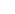 ____________________________________Orientador